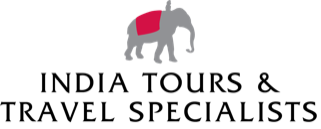 Our India Tours and Travel Specialists are passionate about delivering premium travel experiences to India, Sri Lanka, Nepal, Bhutan and the Maldives.Clients often ask about what to see and do that offers the very best experience within the area they are heading too. This week we showcase 6 "Best of.."  recommendations from our India Travel Specialists team. Discover Northern India, Southern India and everything in-between.   Remember, our friendly and experienced professionals are more than happy to assist you in crafting a specialist itinerary that your clients will rave about for years to come.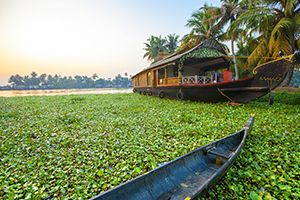 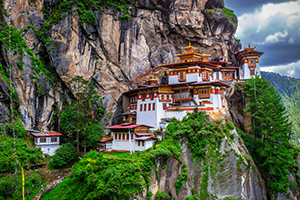 Best of BhutanRegarded as one of the last Shangri-Las in the Himalayas due mainly to its remoteness; Bhutan lies in a relatively unexplored pocket of Asia.To preserve its natural beauty, Bhutan has heavy restrictions in place regarding the number of travellers visiting this country.Join this exclusive Best of Bhutan tour and discover the spectacular world of the Himalayan Mountains and forested hills, where magnificent fortresses still command the hilltops.7 Days/6 Nights per person twin share ..From Low season...
Standard $2,450 / Luxury $4,985From High season...
Standard $2,810 / Luxury $6,290Price Includes:6 nights accommodation on a twin share basisMeals as indicated (B, L, D)Private transfers and sightseeing as per itineraryServices of an accompanying English speaking guide from arrival till departureEntrance fees – for single visit onlyGovernment royalty and taxesBhutan Visa fee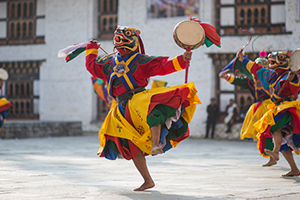 "Off the beaten track, it's as if you have stepped back in time.  A true cultural delight."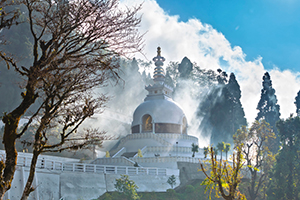 Best of Kerala   Kerala is one of the most idyllic states of India. Flanked by the Arabian Sea in the west and mountain ranges in the east.Rich in cultural heritage and known for its beautiful beaches as well as scenic backwaters, Kerala provides a beautiful getaway.From wildlife sanctuaries and proudly distinctive cuisine, to authentic ayurveda, as well as its many dance forms; Kerala is a delightful and unique Indian holiday experience.
11 Days/10 Nights per person twin share from. Superior: $1,560 / Luxury:  $2,475Price Includes:10 nights twin share accommodation with breakfast dailyAll meals whilst on-board the houseboatAll sightseeing, excursions and transfers using an AC VehicleServices of local English speaking guidesEntrance fee at monumentsKathakali dance show in CochinPlantation visit in MunnarBoat ride at Periyar National ParkOther inclusions as per itineraryTata Tea Museum, MunnarAll current applicable taxes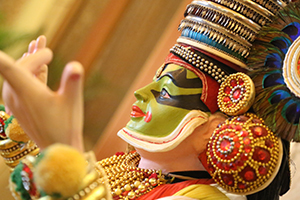 "If offers a wide variety of experiences showcasing culture, landscapes, wildlife and history."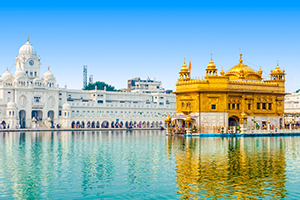 Best of North East IndiaBeginning with a visit to Kolkata (Calcutta), before heading to Darjeeling; known for the tea of the same name, situated near Mt. Kanchenjunga and the great Eastern Himalayas.This 14 day tour also visits Pelling and Gangtok in the state of Sikkim, known for its colonial mansions, its churches and a variety of Buddhist and Hindu temples.14 Days/13 Nights per person twin share from..Superior: $4,470
Luxury:  $4,720Price Includes:13 nights accommodationAll meals as indicated (B, L, D)All sightseeing, excursions & transfersServices of English speaking guideToy train ticket in DarjeelingEconomy airfare Kolkata–Bagdogra, Bagdorgra–Guwahati and Dimapur– Kolkata3 Jeep Safaris in Kazriranga NPEntrance fees at Monuments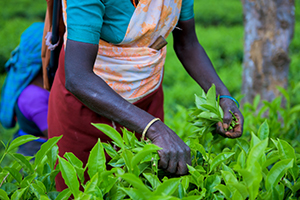 "The addition of the Jeep Safari Game Drives at Kaziranga NP sets this tour apart from the rest."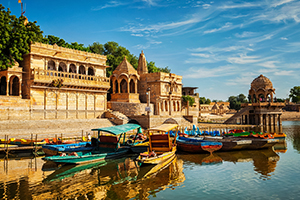 Best of Amritsar & HimachelThis tour starts in Delhi, then heads to the Holy City of Amritsar, home of the Golden Temple, that has more visitors than the Taj Mahal.Visit Palampur, the tea capital of India as well as Dharamshala, with its Buddhist temples and monasteries. The tour continues on through the foothills of the Himalayas to Shimla; the summer capital of “British India” before heading back to Delhi.10 Days/9 Nights per person twin share from...Superior: $2,250
Luxury:  $2,950Price Includes:9 nights twin share accommodation with breakfast dailyAll sightseeing, excursions & transfers using air-conditioned vehiclesEntrance fees at monumentsServices of local English speaking guides2 hour toy train ride from Shimla to Kandhagath during day tourAll current applicable taxesOther inclusions as per itineraryAC Chair Car Train Tickets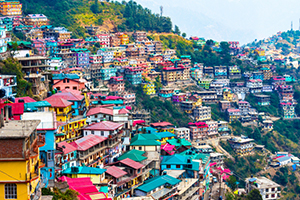 "Offers a wonderful combination of both city and rural, culture and history."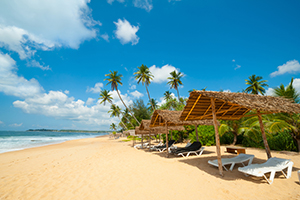 Best of RajasthanRajasthan is one of India’s most visited regions, famous for its rich cultural heritage along with spectacular forts and monuments.This 10 day tour covers all the major attractions in Rajasthan; including the Taj Mahal, Amber Fort, Hawa Mahal (Palace of Winds), as well as the City Palace and more.This journey takes you deep into Rajasthan’s diversity where you will see some of India’s most breathtaking scenery and sites.10 Days/9 Nights from..Superior: $1,920 / Luxury:  $5,450*Not valid during Pushkar Fair 28 Oct – 4 Nov 2019Price Includes:9 nights twin share accommodation with breakfast dailyAll sightseeing, excursions & transfers using an AC VehicleServices of English speaking guidesJodhpur village – cultural tourBoat ride in UdaipurEconomy class airfare from Udaipur–DelhiEntrance fees at Monuments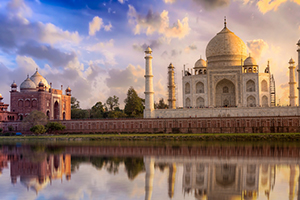 "It is a tour that offers unparalleled insights into this cultural mecca delivering scenery and sights that are equally as impressive." Best of Sri LankaThis tour visits the most popular cities in Sri Lanka. It is an excellent way to get an overview of the culture, history and nature of this fascinating island.The tour covers Sri Lanka’s most famous tourist attractions including the Pinnawala Elephant Orphanage as well as the Sigiriya Rock Fortress.Visit the Temple of the Sacred Tooth Relic, tea plantations and many more places of interest.8 Days/7 Nights from...From Low season...
Standard $1,625 / Luxury $1,735From High season...
Standard $1,820 / Luxury $1,935Price Includes:7 nights accommodation on a twin share basis with breakfast dailyTransportation by air-conditioned vehicleEntrance fees to monuments as per itineraryService of an English Speaking driver/guide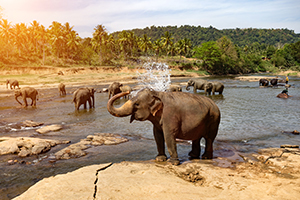 .... "An excellent overview of Sri Lankas very best."